Paul,I didn't hear any opposition to your planned course. Stephanie Bossenberger, the chair of our Dental Hygiene program, wrote: "I would like to offer Midtown Community Dental clinic as a possibility for child interactions - as a possible community experience site.  We see a lot of children at certain times of the year because of the Children's Health Connection Dental Days free clinic that is held in October and Feb each year.  -just a thought for another setting for the students to experience.  Stephanie  (please feel free to send to the professor re: this invitation)"You have our support.Ken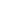 4/12/13